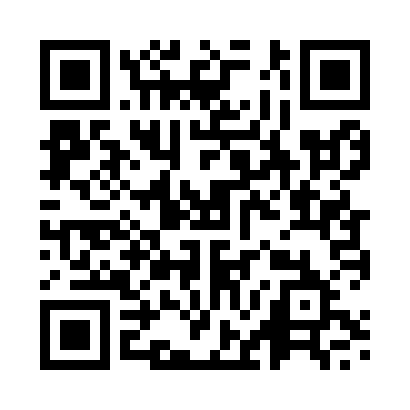 Prayer times for Fier, AlbaniaWed 1 May 2024 - Fri 31 May 2024High Latitude Method: NonePrayer Calculation Method: Muslim World LeagueAsar Calculation Method: ShafiPrayer times provided by https://www.salahtimes.comDateDayFajrSunriseDhuhrAsrMaghribIsha1Wed3:555:4012:394:307:389:172Thu3:535:3912:394:307:399:183Fri3:515:3712:394:317:409:204Sat3:495:3612:384:317:419:215Sun3:485:3512:384:317:429:236Mon3:465:3412:384:327:439:247Tue3:445:3312:384:327:449:268Wed3:435:3212:384:327:459:279Thu3:415:3012:384:327:469:2910Fri3:395:2912:384:337:479:3011Sat3:385:2812:384:337:489:3212Sun3:365:2712:384:337:499:3313Mon3:355:2612:384:347:509:3514Tue3:335:2512:384:347:519:3615Wed3:325:2412:384:347:529:3816Thu3:305:2312:384:347:539:3917Fri3:295:2312:384:357:549:4118Sat3:275:2212:384:357:559:4219Sun3:265:2112:384:357:569:4420Mon3:245:2012:384:357:579:4521Tue3:235:1912:384:367:589:4622Wed3:225:1812:384:367:599:4823Thu3:215:1812:394:368:009:4924Fri3:195:1712:394:378:019:5025Sat3:185:1612:394:378:019:5226Sun3:175:1612:394:378:029:5327Mon3:165:1512:394:378:039:5428Tue3:155:1512:394:388:049:5629Wed3:145:1412:394:388:059:5730Thu3:135:1412:394:388:059:5831Fri3:125:1312:404:398:069:59